INTERNATIONAL JOURNAL OF ADVANCED RESEARCH (IJAR)www.journalijar.com2014 Impact Factor: 4.5882014 IC Value: 63.21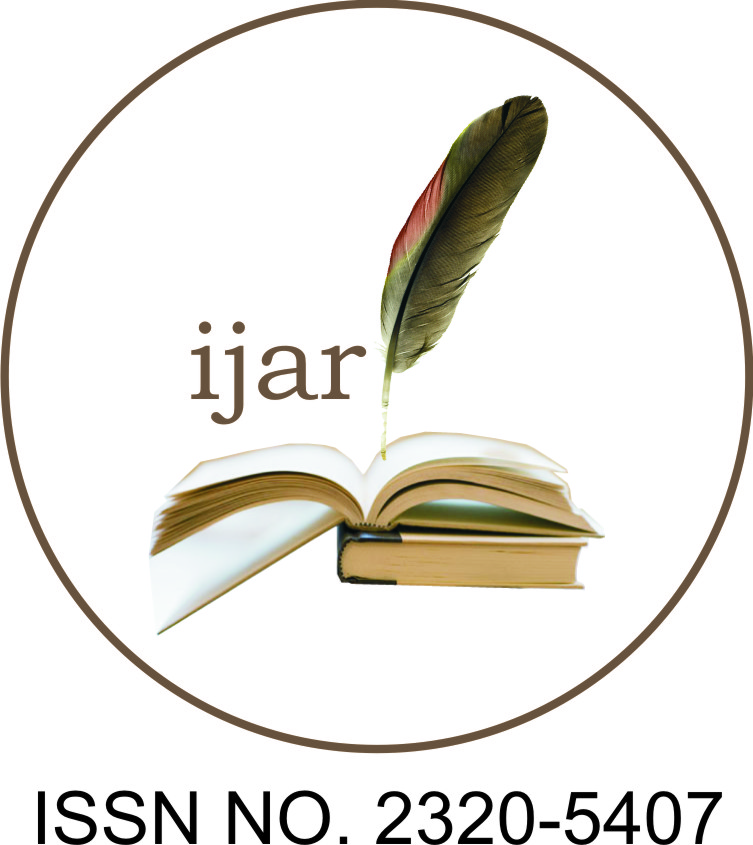 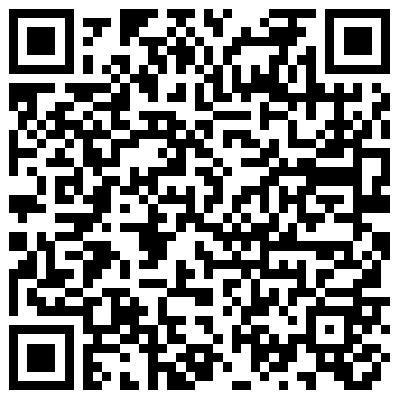 Reviewer Formhttps://www.journalijar.comIJAR is pleased to inform you that your CV has been approved for Reviewer in our journal. To update your name in our website, we request you to kindly fill the following information: (Please choose one of the following committee (or delete the not relevant option)Scientific Technical Committee & Editorial Board on Life Sciences and Health Sciences.Scientific Technical Committee & Editorial Board on Physical, Chemical Sciences and Engineering.Scientific Technical Committee and Editorial Board on Arts and Humanities.Scientific Technical Committee and Editorial Board on Accounting and Commerce. All the above particulars are correct and I agree with the conditions of membership as given below. Moreover, I have no objection if my name is added in Editorial/ Scientific/Reviewer Committees of International Journal of Advanced Research (IJAR) and I am ready to act as Reviewer of IJAR and review the articles for International Journal of Advanced Research (IJAR). (Signature with name & date)	Please send this form in (pdf with Signature as well as MS Word format) via e-mail to: journalijar@gmail.comThe membership is free. The candidate must have doctorate degree/ equivalent from an accredited educational Institution. The Term of Membership is 1 year from the date of approval and can be renewed as per the performance.**Conditions- The Membership is Free and any change in your Affiliation, Address, Email IDor Contact number should be informed to IJAR well in advance, in a prescribed format.The IJAR can cancel the membership or remove Reviewers name from the Editorial Board without any information.Full Name with Designation(with prefix Prof. Dr./Asso. Prof. Dr./Asst. Prof. Dr./Dr./Mr./Mrs./Ms.)Department Name & College/Institute/University & CountryEmail ids separated with commasMobile/Contact Number with country codeSpecialization/Areas of InterestPlease paste your photograph here as well attach the same photograh with the emailPlease paste your photograph here as well attach the same photograh with the email